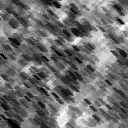 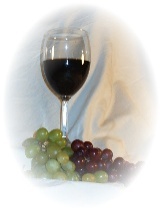 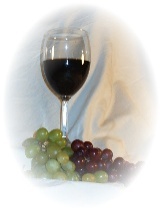 Treat yourself to a Friday Night Seafood Dinner Take-out/Delivery ~ 11:00am to 7:00pmSummer is here!  Sit out on your deck or patio and enjoy a glass of wine (or beer) with one of our hot, wholesome and delicious Friday Seafood Dinners.  Pick-up, Curb-side & Delivery available.  Let us cook for you and your family this Friday!  Rockman’s Catering “Take-out & Delivery” Friday Specials  Surf & Turf…13.50Tenderloin medallions w/bordelaise sauce, 3 beer-battered jumbo shrimp, garlic mashed potatoes, glazed carrots, artisan dinner roll, cocktail sauce & lemonPan-seared Walleye Dinner…12.008 oz Walleye fillet pan-seared until golden, baked potato, butter & sour cream, glazed carrots, artisan dinner roll, tartar sauce & lemonLemon-pepper & Thyme Baked Cod…11.00Seasoned, baked Cod fillet; served with baked potato, butter & sour cream, glazed carrots, dinner roll, tartar sauce & lemonCoconut Shrimp…12.00Seven large, succulent coconut-breaded shrimp; served with cilantro-lime rice, glazed carrots, artisan dinner roll and a tangy horseradish/orange marmalade saucePerch Fry (2 pieces)…9.95; (3 pieces)…12.95Lightly beer-battered & deep-fried Perch fillets (2 or 3 pieces – your choice), served with house-made “Okray Family Farm” French fries, red cabbage slaw, artisan dinner roll, tartar sauce & lemonBesides the “Friday Night Seafood Specials” we also have take-out/delivery menus each week.  Thank you to everyone who has supported our new take-out/delivery services the past few weeks.  We truly appreciate your business and look forward to serving you again soon.NEW!!   You can now order on-line through EatStreet – they deliver!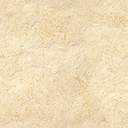 